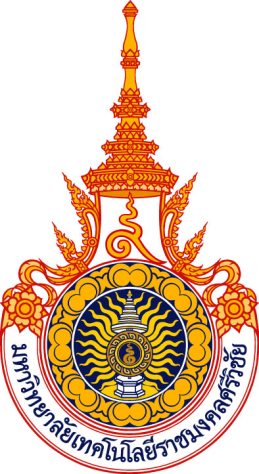 รายงานผลการประเมินคุณภาพการศึกษาภายในระดับหลักสูตรปีการศึกษา 2560หลักสูตรครุศาสตร์อุตสาหกรรมบัณฑิตสาขาวิชาวิศวกรรมแมคคาทรอนิกส์ คณะครุศาสตร์อุตสาหกรรมและเทคโนโลยีมหาวิทยาลัยเทคโนโลยีราชมงคลศรีวิชัย20 กรกฎาคม 2561รายงานผลการประเมินคุณภาพการศึกษาภายในระดับหลักสูตรหลักสูตรครุศาสตร์อุตสาหกรรมบัณฑิต สาขาวิชาวิศวกรรมแมคคาทรอนิกส์ ประจำปีการศึกษา 2560คณะครุศาสตร์อุตสาหกรรมและเทคโนโลยีรายนามคณะกรรมการประเมินคุณภาพการศึกษาภายใน ระดับหลักสูตรประจำปีการศึกษา 2560หลักสูตรครุศาสตร์อุตสาหกรรมบัณฑิต สาขาวิชาวิศวกรรมแมคคาทรอนิกส์ หลักสูตรปรับปรุง พ.ศ. 2558 คณะครุศาสตร์อุตสาหกรรมและเทคโนโลยี มหาวิทยาลัยเทคโนโลยีราชมงคลศรีวิชัยลงนาม................................................................................ประธานกรรมการ	(ผู้ช่วยศาสตราจารย์                     )	ลงนาม................................................................................กรรมการ(อาจารย์ปรีชา ชัยกูล)ลงนาม................................................................................กรรมการและเลขานุการ(อาจารย์ชญาดา  เฉลียวพรหม)สารบัญบทสรุปผู้บริหารสรุปผลการประเมินตามองค์ประกอบคุณภาพหลักสูตรครุศาสตร์อุตสาหกรรมบัณฑิต สาขาวิชาวิศวกรรมแมคคาทรอนิกส์ คณะครุศาสตร์อุตสาหกรรมและเทคโนโลยี มหาวิทยาลัยเทคโนโลยีราชมงคลศรีวิชัย มีการดำเนินงานเพื่อการประกันคุณภาพการศึกษาที่เป็นไปตามกระบวนการในการบริหารจัดการทางด้านการเรียนการสอนซึ่งได้มีการดำเนินงานระหว่าง วันที่ 1 มิถุนายน 2560 – วันที่ 31 พฤษภาคม 2561 จำนวน 6 องค์ประกอบ คือ องค์ประกอบที่ 1 การกำกับมาตรฐาน องค์ประกอบที่ 2 บัณฑิต องค์ประกอบที่ 3 นักศึกษา องค์ประกอบที่ 4 อาจารย์ องค์ประกอบที่ 5 หลักสูตร การเรียนการสอน การประเมินผู้เรียน และองค์ประกอบที่ 6 สิ่งสนับสนุนการเรียนรู้ผลการประเมินในภาพรวมทั้ง 6 องค์ประกอบของหลักสูตรครุศาสตร์อุตสาหกรรมบัณฑิต สาขาวิชาวิศวกรรมแมคคาทรอนิกส์ คณะครุศาสตร์อุตสาหกรรมและเทคโนโลยี มหาวิทยาลัยเทคโนโลยีราชมงคลศรีวิชัย พบว่า อยู่ในระดับคุณภาพดี มีค่าคะแนนเฉลี่ยที่ 3.11 โดยด้านปัจจัยนำเข้า (Input) อยู่ในระดับคุณภาพดีมีค่าคะแนนเฉลี่ยที่ 2.70 ด้านกระบวนการ (Process) อยู่ในระดับคุณภาพดีมีค่าคะแนนเฉลี่ยที่ 3.50 และด้านผลผลิต (Output) อยู่ในระดับคุณภาพดีมาก มีค่าคะแนนเฉลี่ยที่ 3.76 โดยมีค่าคะแนนในแต่ละองค์ประกอบดังนี้องค์ประกอบที่ 1 : การกำกับมาตรฐานผลการประเมิน : ผ่าน (หลักสูตรได้มาตรฐาน)   ในปีการศึกษา 2560 หลักสูตรฯ มีผลการดำเนินงานขององค์ประกอบที่ 1 ดังนี้ 1.1	หลักสูตรฯ มีอาจารย์ประจำหลักสูตรจำนวน 5 คน ซึ่งทุกคนเป็นอาจารย์ประจำหลักสูตรเพียง 1 หลักสูตร1.2	อาจารย์ประจำหลักสูตรมีคุณวุฒิระดับปริญญาโท 4 คน ระดับปริญญาเอก 1 คน โดยอาจารย์ประจำหลักสูตรทุกคนมีคุณวุฒิที่สัมพันธ์สาขาวิชาที่เปิดสอน อาจารย์ประจำหลักสูตรดำรงตำแหน่งทางวิชาการ ในตำแหน่งรองศาสตราจารย์ จำนวน 1 ท่าน1.3	หลักสูตรฯ มีการดำเนินงานให้เป็นไปตามตัวบ่งชี้ผลการดำเนินงานเพื่อการประกันคุณภาพหลักสูตรและการเรียนการสอนตามกรอบมาตรฐานคุณวุฒิระดับอุดมศึกษาแห่งชาติ (TQF) ข้อ 1-5องค์ประกอบที่ 2 : บัณฑิตผลการประเมิน :  3.76 ระดับคุณภาพดีมาก ในปีการศึกษา 2560 หลักสูตรฯ มีผลการดำเนินงานขององค์ประกอบที่ 2 ดังนี้	ตัวบ่งชี้ 2.1 	คุณภาพบัณฑิตตามกรอบมาตรฐานคุณวุฒิระดับอุดมศึกษาแห่งชาติ 4.19 คะแนน	ตัวบ่งชี้ 2.2 	บัณฑิตปริญญาตรีที่ได้งานทำหรือประกอบอาชีพอิสระ ภายใน 1 ปี 3.33 คะแนน	สรุปจุดแข็ง จากผลการประเมินคุณภาพ-จุดที่ควรพัฒนาและแนวทางพัฒนาจากผลการประเมินคุณภาพทบทวนภาวะการมีงานทำของบัณฑิต ในประเด็นการได้งานทำที่ตรงสาขาวิชา และส่งเสริมและแนะแนวให้บัณฑิตได้งานทำตรงสาขาเพิ่มขึ้นองค์ประกอบที่ 3: นักศึกษา	ผลการประเมิน :  2.00 ระดับคุณภาพน้อย  ในปีการศึกษา 2560 หลักสูตรฯ มีผลการดำเนินงานขององค์ประกอบที่ 3 ดังนี้	ตัวบ่งชี้ 3.1 	การรับนักศึกษามีผลการดำเนินงานในระดับ 2	ตัวบ่งชี้ 3.2 	การส่งเสริมและพัฒนานักศึกษามีผลการดำเนินงานในระดับ 2		ตัวบ่งชี้ 3.3 	ผลที่เกิดกับนักศึกษามีผลการดำเนินงานในระดับ 2	สรุปจุดแข็ง จากผลการประเมินคุณภาพ1.   นักศึกษามีทัศนคติที่ดีต่ออาจารย์ประจำหลักสูตร2.   อาจารย์ประจำหลักสูตรดูแลเอาใจใส่นักศึกษาเป็นอย่างดีจุดที่ควรพัฒนาและแนวทางพัฒนาจากผลการประเมินคุณภาพควรมีการกำหนดแผนการดำเนินงานตามระบบให้ชัดเจน รวมถึงทบทวนผลการดำเนินงาน และปรับปรุง โดยระบุวันที่ดำเนินงานให้ชัดเจนดูแลและส่งเสริมนักศึกษาให้มีอัตราการคงอยู่ และอัตราการสำเร็จการศึกษาที่ดีขึ้นองค์ประกอบที่ 4: อาจารย์	ผลการประเมิน :  3.30 ระดับคุณภาพดี ในปีการศึกษา 2560 หลักสูตรฯ มีผลการดำเนินงานขององค์ประกอบที่ 4 ดังนี้	ตัวบ่งชี้ 4.1 	การบริหารและพัฒนาอาจารย์มีผลการดำเนินงานในระดับ 3	ตัวบ่งชี้ 4.2 	คุณภาพอาจารย์ผลการดำเนินงานมีคะแนนเฉลี่ย 3.89ตัวบ่งชี้  4.2.1	อาจารย์ประจำหลักสูตรที่มีคุณวุฒิปริญญาเอก 5.00 คะแนนตัวบ่งชี้  4.2.2	อาจารย์ประจำหลักสูตรที่ดำรงตำแหน่งทางวิชาการ 1.67  คะแนนตัวบ่งชี้  4.2.3	มีผลงานวิชาการของอาจารย์ประจำหลักสูตร 5.00 คะแนนตัวบ่งชี้ 4.3 	ผลที่เกิดกับอาจารย์มีผลการดำเนินงานในระดับ 3.00	สรุปจุดแข็ง จากผลการประเมินคุณภาพอาจารย์ในหลักสูตรมีผลงานตีพิมพ์เผยแพร่อย่างต่อเนื่องอาจารย์ประจำหลักสูตรมีคุณวุฒิเพิ่มขึ้นอาจารย์มีผลงานทางวิชาการในตำแหน่งผู้ช่วยศาสตราจารย์เพิ่มขึ้นจุดที่ควรพัฒนาและแนวทางพัฒนาจากผลการประเมินคุณภาพควรส่งเสริมให้อาจารย์ประจำหลักสูตรทุกคนได้มีโอกาสการตีพิมพ์เผยแพร่ควรมีการกำกับติดตามแผนการศึกษาต่อ และแผนการขอกำหนดตำแหน่งทางวิชาการ ของอาจารย์ประจำหลักสูตรอย่างต่อเนื่ององค์ประกอบที่ 5: หลักสูตร การเรียนการสอน การประเมินผู้เรียน	ผลการประเมิน :  3.50 ระดับคุณภาพดี ในปีการศึกษา 2560 หลักสูตรฯ มีผลการดำเนินงานขององค์ประกอบที่ 5 ดังนี้	ตัวบ่งชี้ 5.1 	สาระของรายวิชาในหลักสูตรมีผลการดำเนินงานในระดับ 3	ตัวบ่งชี้ 5.2 	การวางระบบผู้สอนและกระบวนการจัดการเรียนการสอนมีผลการดำเนินงานใน			ระดับ 3	ตัวบ่งชี้ 5.3 	การประเมินผู้เรียน มีผลการดำเนินงานในระดับ 3	ตัวบ่งชี้ 5.4 	ผลการดำเนินงานหลักสูตรตามกรอบมาตรฐานคุณวุฒิระดับอุดมศึกษาแห่งชาติ 			5.00 คะแนน	สรุปจุดแข็ง จากผลการประเมินคุณภาพมีการบูรณาการงานสอนร่วมกับงานบริการวิชาการ วิจัย และทำนุบำรุงศิลปวัฒนธรรม	จุดที่ควรพัฒนาและแนวทางพัฒนาจากผลการประเมินคุณภาพการเขียนรายงานผลการดำเนินงานควรเขียนให้ชัดเจนทั้ง 3 ด้าน การทวนสอบรายวิชาในหลักสูตรองค์ประกอบที่ 6: สิ่งสนับสนุนการเรียนรู้	ผลการประเมิน :  3.00 ระดับคุณภาพปานกลาง  ในปีการศึกษา 2560 หลักสูตรฯ มีผลการดำเนินงานขององค์ประกอบที่ 6 ดังนี้	ตัวบ่งชี้ 6.1 	สิ่งสนับสนุนการเรียนรู้มีผลการดำเนินงานในระดับ 3	สรุปจุดแข็ง จากผลการประเมินคุณภาพมีการบริหารและจัดการทรัพยากรที่มีอยู่อย่างจำกัดได้ดีจุดที่ควรพัฒนาและแนวทางพัฒนาจากผลการประเมินคุณภาพ ควรจัดหาครุภัณฑ์ให้เป็นไปตามเกณฑ์มาตรฐานการวิชาชีพแนวทางพัฒนาเร่งด่วน 3 – 5 ข้อ ควรกำหนดแผนการรับ การดูแลและส่งเสริมนักศึกษาให้มีอัตราการคงอยู่ และอัตราการสำเร็จการศึกษาที่ดีขึ้นควรมีการกำกับติดตามแผนการศึกษาต่อ และแผนการขอกำหนดตำแหน่งทางวิชาการ ของอาจารย์ประจำหลักสูตรอย่างต่อเนื่องการทำวิจัยในชั้นเรียนให้สอดคล้องกับแนวทางในการพัฒนาหลักสูตรและรองรับกับการพัฒนาอุตสาหกรรมทางภาคใต้ของประเทศไทยจัดหาครุภัณฑ์ให้เป็นไปตามเกณฑ์มาตรฐานการวิชาชีพบทนำ
ประวัติความเป็นมาของหลักสูตร
		คณะครุศาสตร์อุตสาหกรรมและเทคโนโลยี ก่อตั้งขึ้นเป็นส่วนงานภายในมหาวิทยาลัยตามประกาศของสภามหาวิทยาลัยเทคโนโลยีราชมงคลศรีวิชัย เมื่อวันที่ 27 เดือนสิงหาคม พ.ศ. 2552 โดยอาศัยอำนาจตามความในมาตรา 17 แห่งพระราชบัญญัติมหาวิทยาลัยเทคโนโลยีราชมงคล พ.ศ. 2548 และมาตรา 4 แห่งพระราชบัญญัติการบริหารส่วนงานภายในของสถาบันอุดมศึกษา พ.ศ. 2550 ประกอบกับมติสภามหาวิทยาลัยเทคโนโลยีราชมงคลศรีวิชัย ในคราวประชุมครั้งที่ 5/2552 เมื่อวันที่ 29 พฤษภาคม 2552 และ ครั้งที่ 7/2552 หลักสูตรครุศาสตร์อุตสาหกรรมบัณฑิต (5 ปี) สาขาวิชาวิศวกรรมแมคคาทรอนิกส์ ได้ก่อตั้งขึ้นพร้อมกับคณะครุศาสตร์อุตสาหกรรมและเทคโนโลยี โดยเปิดสอนรับนักศึกษาปีการศึกษา 2553 เป็นปีแรก เปิดสอนระดับปริญญาตรี โดยสภามหาวิทยาลัยเทคโนโลยีราชมงคลศรีวิชัย ให้ความเห็นชอบหลักสูตร เมื่อวันที่ 19 มีนาคม 2553 สำนักงานคณะกรรมการการอุดมศึกษา รับทราบการให้ความเห็นชอบหลักสูตร เมื่อวันที่ 24 มิถุนายน 2554     คุรุสภาให้การรับรองปริญญาและประกาศนียบัตรทางการศึกษา ในหลักสูตรครุศาสตร์อุตสาหกรรมบัณฑิต สาขาวิชาวิศวกรรมแมคคาทรอนิกส์เมื่อ 29 มกราคม 2556 ต่อมาทางคณะครุศาสตร์อุตสาหกรรมและเทคโนโลยีได้มีการเปลี่ยนแปลงโครงสร้างภายในของคณะฯ เพื่อให้การบริหารงานมีความสะดวกและชัดเจนยิ่งขึ้น โดยแบ่งสาขาออกเป็น 2 สาขา ได้แก่สาขาครุศาสตร์อุตสาหกรรมและสาขาเทคโนโลยีอุตสาหกรรม ในสาขาครุศาสตร์อุตสาหกรรมประกอบไปด้วย 3 สาขาวิชา ได้แก่ สาขาวิชาวิศวกรรมอุตสาหการ สาขาวิชาวิศวกรรมอิเล็กทรอนิกส์และโทรคมนาคม และสาขาวิชาวิศวกรรม       แมคคาทรอนิกส์ ในส่วนของสาขาเทคโนโลยีอุตสาหกรรม ประกอบไปด้วยสาขาวิชาเทคโนโลยีสื่อสารมวลชนและสาขาวิชาเทคโนโลยีปิโตรเลียมในปีการศึกษา 2558 หลักสูตรครุศาสตร์อุตสาหกรรมบัณฑิต(5ปี) สาขาวิชาวิศวกรรมแมคคาทรอนิกส์ (หลักสูตรใหม่ พ.ศ.2553) ได้เปิดทำการเรียนการสอนมาครบ 5 ปีดังนั้นจึงมีการปรับปรุงหลักสูตรเพื่อให้มีความทันสมัย สอดคล้องกับสภาพการณ์ในปัจจุบันและผู้ใช้บัณฑิต โดยสภามหาวิทยาลัยเทคโนโลยีราชมงคลศรีวิชัยให้ความเห็นชอบหลักสูตรปรับปรุง พ.ศ.2558 เมื่อวันที่ 28 สิงหาคม 2558 และสำนักงานคณะกรรมการอุดมศึกษาได้ให้ความเห็นชอบในหลักสูตรเมื่อวันที่ 20 กันยายน 2559  ผลการประเมินรายตัวบ่งชี้ ตามองค์ประกอบคุณภาพ ตารางที่ 1  ผลการประเมินรายตัวบ่งชี้ ตามองค์ประกอบคุณภาพตารางที่ 2 การวิเคราะห์คุณภาพการศึกษาภายในระดับหลักสูตรจุดแข็ง จุดอ่อนและข้อเสนอแนะจากการสัมภาษณ์1. ผลการสัมภาษณ์ประธานหลักสูตรและอาจารย์ประจำหลักสูตร2. ผลการสัมภาษณ์ตัวแทนนักศึกษาปัจจุบัน3. ผลการสัมภาษณ์ตัวแทนผู้สำเร็จการศึกษา4. ผลการสัมภาษณ์ตัวแทนผู้ประกอบการ/นายจ้างผลการประเมินในภาพรวมของแต่ละองค์ประกอบคุณภาพองค์ประกอบที่ 1 การกำกับมาตรฐาน(หมวด 1)องค์ประกอบที่ 2  บัณฑิต(หมวด 3)องค์ประกอบที่ 3  นักศึกษา(หมวด 3)องค์ประกอบที่ 4  อาจารย์(หมวด 2)องค์ประกอบที่ 5  หลักสูตร การเรียนการสอน การประเมินผู้เรียน(หมวด 4)องค์ประกอบที่ 6  สิ่งสนับสนุนการเรียนรู้(หมวด 5)ตัวบ่งชี้คุณภาพเป้าหมายผลการประเมินของคณะกรรมการผลการประเมินของคณะกรรมการผลการประเมินของคณะกรรมการระดับคุณภาพตัวบ่งชี้คุณภาพเป้าหมายตัวตั้งผลลัพธ์ (% หรือสัดส่วน)คะแนนประเมินระดับคุณภาพตัวบ่งชี้คุณภาพเป้าหมายตัวหารผลลัพธ์ (% หรือสัดส่วน)คะแนนประเมินระดับคุณภาพองค์ประกอบที่ 1 การกำกับมาตรฐานองค์ประกอบที่ 1 การกำกับมาตรฐานองค์ประกอบที่ 1 การกำกับมาตรฐานองค์ประกอบที่ 1 การกำกับมาตรฐานองค์ประกอบที่ 1 การกำกับมาตรฐานตัวบ่งชี้ 1.1 การบริหารจัดการหลักสูตร ตามเกณฑ์มาตรฐานหลักสูตรที่กำหนดโดย สกอ.ผ่านผ่านผ่านผ่านได้มาตรฐานระดับปริญญาตรี1. จำนวนอาจารย์ประจำหลักสูตรผ่านผ่านผ่านผ่าน2. คุณสมบัติของอาจารย์ประจำหลักสูตรผ่านผ่านผ่านผ่าน11. การปรับปรุงหลักสูตรตามรอบระยะเวลาที่กำหนดผ่านผ่านผ่านผ่านองค์ประกอบที่ 2 บัณฑิตองค์ประกอบที่ 2 บัณฑิตองค์ประกอบที่ 2 บัณฑิตองค์ประกอบที่ 2 บัณฑิตองค์ประกอบที่ 2 บัณฑิตตัวบ่งชี้ 2.1 คุณภาพบัณฑิตตามกรอบมาตรฐานคุณวุฒิระดับอุดมศึกษาแห่งชาติ4.8033.494.194.19ดีมากตัวบ่งชี้ 2.1 คุณภาพบัณฑิตตามกรอบมาตรฐานคุณวุฒิระดับอุดมศึกษาแห่งชาติ4.8084.194.19ดีมากตัวบ่งชี้ 2.2 (ปริญญาตรี) บัณฑิตปริญญาตรีที่ได้งานทำหรือประกอบอาชีพอิสระ ภายใน 1 ปี100% 1666.673.33ดีตัวบ่งชี้ 2.2 (ปริญญาตรี) บัณฑิตปริญญาตรีที่ได้งานทำหรือประกอบอาชีพอิสระ ภายใน 1 ปี100% 2466.673.33ดีองค์ประกอบที่ 3 นักศึกษาองค์ประกอบที่ 3 นักศึกษาองค์ประกอบที่ 3 นักศึกษาองค์ประกอบที่ 3 นักศึกษาองค์ประกอบที่ 3 นักศึกษาตัวบ่งชี้ 3.1 การรับนักศึกษา3--2.00ปานกลางตัวบ่งชี้ 3.2 การส่งเสริมและพัฒนานักศึกษา3--2.00ปานกลางตัวบ่งชี้ 3.3 ผลที่เกิดกับนักศึกษา3--2.00ปานกลางองค์ประกอบที่ 4  อาจารย์องค์ประกอบที่ 4  อาจารย์องค์ประกอบที่ 4  อาจารย์องค์ประกอบที่ 4  อาจารย์องค์ประกอบที่ 4  อาจารย์ตัวบ่งชี้ 4.1 การบริหารและพัฒนาอาจารย์3--3.00ปานกลางตัวบ่งชี้ 4.2 คุณภาพอาจารย์3.22--3.89ดีตัวบ่งชี้ 4.2.1ร้อยละของอาจารย์ประจำหลักสูตรที่มีคุณวุฒิปริญญาเอก51ร้อยละ 20.005.00ดีมากตัวบ่งชี้ 4.2.1ร้อยละของอาจารย์ประจำหลักสูตรที่มีคุณวุฒิปริญญาเอก55ร้อยละ 20.005.00ดีมากตัวบ่งชี้ 4.2.2 ร้อยละของอาจารย์ประจำหลักสูตรที่ดำรงตำแหน่งทางวิชาการ1.671ร้อยละ 20.001.67น้อยตัวบ่งชี้ 4.2.2 ร้อยละของอาจารย์ประจำหลักสูตรที่ดำรงตำแหน่งทางวิชาการ1.675ร้อยละ 20.001.67น้อยตัวบ่งชี้ 4.2.3 ผลงานวิชาการของอาจารย์ประจำหลักสูตร20%1.20ร้อยละ 24.005.00ดีมากตัวบ่งชี้ 4.2.3 ผลงานวิชาการของอาจารย์ประจำหลักสูตร20%5ร้อยละ 24.005.00ดีมากตัวบ่งชี้ 4.3 ผลที่เกิดกับอาจารย์3--3.00ปานกลางองคประกอบที่ 5  หลักสูตร การเรียนการสอน การประเมินผู้เรียนองคประกอบที่ 5  หลักสูตร การเรียนการสอน การประเมินผู้เรียนองคประกอบที่ 5  หลักสูตร การเรียนการสอน การประเมินผู้เรียนองคประกอบที่ 5  หลักสูตร การเรียนการสอน การประเมินผู้เรียนองคประกอบที่ 5  หลักสูตร การเรียนการสอน การประเมินผู้เรียนตัวบ่งชี้ 5.1 สาระของรายวิชาในหลักสูตร3--3.00ปานกลางตัวบ่งชี้ 5.2 การวางระบบผู้สอนและกระบวนการจัดการเรียนการสอน3--3.00ปานกลางตัวบ่งชี้ 5.3 การประเมินผู้เรียน3--3.00ปานกลางตัวบ่งชี้ 5.4 ผลการดำเนินงานหลักสูตรตามกรอบมาตรฐานคุณวุฒิระดับอุดมศึกษาแห่งชาติร้อยละ 100-ร้อยละ 1005.00ดีมากองคประกอบที่ 6 สิ่งสนับสนุนการเรียนรู้องคประกอบที่ 6 สิ่งสนับสนุนการเรียนรู้องคประกอบที่ 6 สิ่งสนับสนุนการเรียนรู้องคประกอบที่ 6 สิ่งสนับสนุนการเรียนรู้องคประกอบที่ 6 สิ่งสนับสนุนการเรียนรู้ตัวบ่งชี้ 6.1 สิ่งสนับสนุนการเรียนรู้3--3.00ปานกลางเฉลี่ยรวมทุกตัวบ่งชี้เฉลี่ยรวมทุกตัวบ่งชี้เฉลี่ยรวมทุกตัวบ่งชี้เฉลี่ยรวมทุกตัวบ่งชี้3.11ดีองค์ประกอบที่คะแนนผ่านจำนวนตัวบ่งชี้IPOคะแนนเฉลี่ยผลการประเมิน0.01–2.00 ระดับคุณภาพน้อย2.01–3.00 ระดับคุณภาพปานกลาง3.01–4.00 ระดับคุณภาพดี4.01–5.00 ระดับคุณภาพดีมาก1ผ่านการประเมินผ่านการประเมินผ่านการประเมินผ่านการประเมินผ่านการประเมินผ่านการประเมินหลักสูตรได้มาตรฐาน2คะแนนเฉลี่ยของทุกตัวบ่งชี้ในองค์ประกอบที่ 2 -62--3.763.76ระดับคุณภาพดี3คะแนนเฉลี่ยของทุกตัวบ่งชี้ในองค์ประกอบที่ 2 -633.00--2.00ระดับคุณภาพน้อย4คะแนนเฉลี่ยของทุกตัวบ่งชี้ในองค์ประกอบที่ 2 -633.30--3.30ระดับคุณภาพดี5คะแนนเฉลี่ยของทุกตัวบ่งชี้ในองค์ประกอบที่ 2 -643.003.67-3.50ระดับคุณภาพดี6คะแนนเฉลี่ยของทุกตัวบ่งชี้ในองค์ประกอบที่ 2 -61-3.00-3.00ระดับคุณภาพปานกลางรวมคะแนนเฉลี่ยของทุกตัวบ่งชี้ในองค์ประกอบที่ 2 -613742ผลการประเมิน2.703.503.763.11ระดับคุณภาพดีระดับคุณภาพปานกลางระดับคุณภาพดีระดับคุณภาพดีจุดแข็งแนวทางเสริม--จุดที่ควรพัฒนาแนวทางแก้ไข--จุดแข็งแนวทางเสริม1.รุ่นพี่รุ่นน้อง และเพื่อนมีความสัมพันธ์ที่ดีต่อกัน ช่วยเหลือกัน2.อาจารย์มีการส่งเสริมด้านคุณธรรม3.อาจารย์มีการดูแลเอาใจใส่ทั้งด้านวิชาการ และด้านการให้คำปรึกษา1.ควรปลูกฝังความเป็นครูตั้งแต่ปีแรกๆจุดที่ควรพัฒนาแนวทางแก้ไข1.สัญญาณ WIFI2.ห้องโครงงานหรือห้องอ่านหนังสือ1.ห้องโครงงานที่ใช้งานได้ตลอดเวลา เป็นพื้นที่อ่านหนังสือ ทำงานร่วมกัน2.ปรับปรุงระบบเครือข่ายคอมพิวเตอร์ให้พร้อมใช้งาน จุดแข็งแนวทางเสริม1.สามารถนำความรู้ไปใช้งานได้จริง ทั้งงานด้านช่างและงานด้านการสอน2.ได้มีโอกาสฝึกทักษะการปฏิบัติจริง3.อาจารย์มีความใกล้ชิดกับนักศึกษา ให้คำปรึกษาดีทั้งด้านการเรียน และด้านการส่งเสริมการแข่งขันด้านวิชาการ4.อาจารย์ให้กำลังใจและส่งเสริมให้นักศึกษามีทักษะในการทำงานได้มาตรฐานเดียวกันจุดที่ควรพัฒนาแนวทางแก้ไข1.ภาษาอังกฤษ1.ควรมีการสอดแทรกศัพท์เทคนิคภาษาอังกฤษในรายวิชามากขึ้นจุดแข็งแนวทางเสริม1.บัณฑิตมีความรับผิดชอบ มีความใฝ่รู้ มีความรู้พื้นฐานด้านช่างดี ช่วยเหลือเพื่อร่วมงานได้ดี-จุดที่ควรพัฒนาแนวทางแก้ไข1.รูปแบบการสอนที่หลากหลายเน้นการบูรณาการ1.ควรส่งเสริมให้บัณฑิตได้เรียนรู้รูปแบบการเรียนการสอนที่หลากหลาย บูรณาการให้ได้กับสภาพแวดล้อมการสอนที่แตกต่างกัน2.ควรส่งเสริมการเรียนรู้การใช้เครื่องมือใหม่ๆที่ทันสมัยจุดแข็งแนวทางเสริม--จุดที่ควรพัฒนาแนวทางแก้ไข--จุดแข็งแนวทางเสริมบัณฑิตมีคุณธรรมส่งเสริมและพัฒนาคุณธรรมอย่างต่อเนื่องจุดที่ควรพัฒนาแนวทางแก้ไข1.ทบทวนภาวะการมีงานทำของบัณฑิต ในประเด็นการได้งานทำที่ตรงสาขาวิชาติดตามภาวะการณ์มีงานทำของบัณฑิต และส่งเสริมพัฒนาวิชาชีพให้แก่บัณฑิตที่สำเร็จการศึกษาแล้วเพื่อให้มีความรู้ในวิชาชีพมากขึ้นจุดแข็งแนวทางเสริมจุดที่ควรพัฒนาแนวทางแก้ไข1.แนวโน้มการคงอยู่2.อัตราการสำเร็จการศึกษา1.ควรกำหนดแผนการรับ การดูแลและส่งเสริมนักศึกษาให้มีอัตราการคงอยู่ และอัตราการสำเร็จการศึกษาที่ดีขึ้นจุดแข็งแนวทางเสริม1.อาจารย์ในหลักสูตรมีผลงานตีพิมพ์เผยแพร่อย่างต่อเนื่อง1.ควรส่งเสริมให้อาจารย์ประจำหลักสูตรทุกคนได้มีโอกาสการตีพิมพ์เผยแพร่จุดที่ควรพัฒนาแนวทางแก้ไข1.คุณวุฒิของอาจารย์ และตำแหน่งทางวิชาการ1.ควรมีการกำกับติดตามแผนการศึกษาต่อ และแผนการขอกำหนดตำแหน่งทางวิชาการ ของอาจารย์ประจำหลักสูตรอย่างต่อเนื่องจุดแข็งแนวทางเสริมจุดที่ควรพัฒนาแนวทางแก้ไข1.การปรับปรุงความทันสมัยของรายวิชา2. การทวนสอบรายวิชาในหลักสูตร1.การกำหนดการปรับปรุงรายวิชามีความทันสมัยใน มคอ.3จุดแข็งแนวทางเสริม1.มีการบริหารและจัดการทรัพยากรที่มีอยู่อย่างจำกัดได้ดีควรจัดหาครุภัณฑ์ให้เป็นไปตามเกณฑ์มาตรฐานการวิชาชีพจุดที่ควรพัฒนาแนวทางแก้ไข